                             BIP PROGRESS MONITORING                  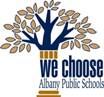  (Version 11/6/2018)STUDENT NAME:      STUDENT NAME:      STUDENT DOB:      STUDENT ID:      INITIAL BIP DATE:      CHRONOLOGICAL AGE:      DOMINANT LANGUAGE:         ENL?       YES    NODOMINANT LANGUAGE:         ENL?       YES    NOSCHOOL:   BIP UPDATED: 1)       ; 2)      3)       ; 4)      5)       ; 6)      CHRONOLOGICAL AGE:      DOMINANT LANGUAGE:         ENL?       YES    NODOMINANT LANGUAGE:         ENL?       YES    NOGRADE:  BIP UPDATED: 1)       ; 2)      3)       ; 4)      5)       ; 6)      IS STUDENT CSE IDENTIFIED?   YES   NOIF IDENTIFIED – CLASSIFICATION:      IF IDENTIFIED – CLASSIFICATION:      CLASS PLACEMENT:       504?      YES     NOINDIVIDUALS/STAFF WHO DEVELOPED ORIGINAL BIP DOCUMENT (include title):      CURRENT STAFF RESPONSIBLE FOR BIP IMPLEMENTATION (include title):      INDIVIDUALS/STAFF WHO DEVELOPED ORIGINAL BIP DOCUMENT (include title):      CURRENT STAFF RESPONSIBLE FOR BIP IMPLEMENTATION (include title):      INDIVIDUALS/STAFF WHO DEVELOPED ORIGINAL BIP DOCUMENT (include title):      CURRENT STAFF RESPONSIBLE FOR BIP IMPLEMENTATION (include title):      INDIVIDUALS/STAFF WHO DEVELOPED ORIGINAL BIP DOCUMENT (include title):      CURRENT STAFF RESPONSIBLE FOR BIP IMPLEMENTATION (include title):      INDIVIDUALS/STAFF WHO DEVELOPED ORIGINAL BIP DOCUMENT (include title):      CURRENT STAFF RESPONSIBLE FOR BIP IMPLEMENTATION (include title):      Re-state Information Obtained on the Functional Behavior AssessmentTARGET BEHAVIOR:      GOAL BASELINE:       REPLACEMENT BEHAVIOR:      INITIAL BASELINE OF THE TARGET BEHAVIOR: FREQUENCY- How often a behavior occurs- (Indicate if N/A)      DURATION –The length of time a behavior lasts- (Indicate if N/A)      LATENCY –How long it takes for a behavior to begin after a specific stimulus- (Indicate if N/A)      INTENSITY –How severe the behavior is-      HYPOTHESIS FROM THE FBA:WHEN THIS OCCURS (describe the circumstances/setting events)      THE STUDENT DOES (describe the target behavior)      TO GET/AVOID (describe the consequences)      REVIEW 1Baseline Data Update Using Progress Monitoring DataAll Progress Monitoring Data Should Be GraphedBaseline Data Update Using Progress Monitoring DataAll Progress Monitoring Data Should Be GraphedBaseline Data Update Using Progress Monitoring DataAll Progress Monitoring Data Should Be GraphedBaseline Data Update Using Progress Monitoring DataAll Progress Monitoring Data Should Be GraphedDate:         Present:        Data Review Dated From       To      Date:         Present:        Data Review Dated From       To      BaselineProgress Monitoring Data Summary for This ReviewChange from Baseline(Increase/Decrease/No Change)Target Behavior:       Target Behavior:       BaselineProgress Monitoring Data Summary for This ReviewChange from Baseline(Increase/Decrease/No Change)Frequency: How often a behavior occurs-   Check if Not Applicable     Rate            Partial Interval           Whole Interval           Momentary          Percent of OpportunitiesFrequency: How often a behavior occurs-   Check if Not Applicable     Rate            Partial Interval           Whole Interval           Momentary          Percent of OpportunitiesDuration: The length of time a behavior lasts-  Check if Not ApplicableDuration: The length of time a behavior lasts-  Check if Not ApplicableLatency: How long it takes for a behavior to begin after a specific stimulus-  Check if Not ApplicableLatency: How long it takes for a behavior to begin after a specific stimulus-  Check if Not ApplicableIntensity: How severe the behavior is- Intensity: How severe the behavior is- Supplemental Measure:        Check if Not ApplicableSupplemental Measure:        Check if Not ApplicableDoes this data review indicate a need to update the BIP?    Yes     NoComments/Analysis (Team discussion, updates to BIP and/or student status, intensifying/ fading intervention etc.):Does this data review indicate a need to update the BIP?    Yes     NoComments/Analysis (Team discussion, updates to BIP and/or student status, intensifying/ fading intervention etc.):Does this data review indicate a need to update the BIP?    Yes     NoComments/Analysis (Team discussion, updates to BIP and/or student status, intensifying/ fading intervention etc.):Does this data review indicate a need to update the BIP?    Yes     NoComments/Analysis (Team discussion, updates to BIP and/or student status, intensifying/ fading intervention etc.):Does this data review indicate a need to update the BIP?    Yes     NoComments/Analysis (Team discussion, updates to BIP and/or student status, intensifying/ fading intervention etc.):REVIEW 2Baseline Data Update Using Progress Monitoring DataAll Progress Monitoring Data Should Be GraphedBaseline Data Update Using Progress Monitoring DataAll Progress Monitoring Data Should Be GraphedBaseline Data Update Using Progress Monitoring DataAll Progress Monitoring Data Should Be GraphedBaseline Data Update Using Progress Monitoring DataAll Progress Monitoring Data Should Be GraphedDate:         Present:        Data Review Dated From       To      Date:         Present:        Data Review Dated From       To      BaselineProgress Monitoring Data Summary for This ReviewChange from Baseline(Increase/Decrease/No Change)Target Behavior:       Target Behavior:       BaselineProgress Monitoring Data Summary for This ReviewChange from Baseline(Increase/Decrease/No Change)Frequency: How often a behavior occurs-   Check if Not Applicable     Rate            Partial Interval           Whole Interval           Momentary        Percent of OpportunitiesFrequency: How often a behavior occurs-   Check if Not Applicable     Rate            Partial Interval           Whole Interval           Momentary        Percent of OpportunitiesDuration: The length of time a behavior lasts-  Check if Not ApplicableDuration: The length of time a behavior lasts-  Check if Not ApplicableLatency: How long it takes for a behavior to begin after a specific stimulus-  Check if Not ApplicableLatency: How long it takes for a behavior to begin after a specific stimulus-  Check if Not ApplicableIntensity: How severe the behavior is- Intensity: How severe the behavior is- Supplemental Measure:        Check if Not ApplicableSupplemental Measure:        Check if Not ApplicableDoes this data review indicate a need to update the BIP?    Yes     NoComments/Analysis (Team discussion, updates to BIP and/or student status, intensifying/ fading intervention etc.):Does this data review indicate a need to update the BIP?    Yes     NoComments/Analysis (Team discussion, updates to BIP and/or student status, intensifying/ fading intervention etc.):Does this data review indicate a need to update the BIP?    Yes     NoComments/Analysis (Team discussion, updates to BIP and/or student status, intensifying/ fading intervention etc.):Does this data review indicate a need to update the BIP?    Yes     NoComments/Analysis (Team discussion, updates to BIP and/or student status, intensifying/ fading intervention etc.):Does this data review indicate a need to update the BIP?    Yes     NoComments/Analysis (Team discussion, updates to BIP and/or student status, intensifying/ fading intervention etc.):REVIEW 3Baseline Data Update Using Progress Monitoring DataAll Progress Monitoring Data Should Be GraphedBaseline Data Update Using Progress Monitoring DataAll Progress Monitoring Data Should Be GraphedBaseline Data Update Using Progress Monitoring DataAll Progress Monitoring Data Should Be GraphedBaseline Data Update Using Progress Monitoring DataAll Progress Monitoring Data Should Be GraphedDate:         Present:        Data Review Dated From       To      Date:         Present:        Data Review Dated From       To      BaselineProgress Monitoring Data Summary for This ReviewChange from Baseline(Increase/Decrease/No Change)Target Behavior:       Target Behavior:       BaselineProgress Monitoring Data Summary for This ReviewChange from Baseline(Increase/Decrease/No Change)Frequency: How often a behavior occurs-   Check if Not Applicable        Rate            Partial Interval           Whole Interval           Momentary      Percent of OpportunitiesFrequency: How often a behavior occurs-   Check if Not Applicable        Rate            Partial Interval           Whole Interval           Momentary      Percent of OpportunitiesDuration: The length of time a behavior lasts-  Check if Not ApplicableDuration: The length of time a behavior lasts-  Check if Not ApplicableLatency: How long it takes for a behavior to begin after a specific stimulus-  Check if Not ApplicableLatency: How long it takes for a behavior to begin after a specific stimulus-  Check if Not ApplicableIntensity: How severe the behavior is- Intensity: How severe the behavior is- Supplemental Measure:        Check if Not ApplicableSupplemental Measure:        Check if Not ApplicableDoes this data review indicate a need to update the BIP?    Yes     NoComments/Analysis (Team discussion, updates to BIP and/or student status, intensifying/ fading intervention etc.):Does this data review indicate a need to update the BIP?    Yes     NoComments/Analysis (Team discussion, updates to BIP and/or student status, intensifying/ fading intervention etc.):Does this data review indicate a need to update the BIP?    Yes     NoComments/Analysis (Team discussion, updates to BIP and/or student status, intensifying/ fading intervention etc.):Does this data review indicate a need to update the BIP?    Yes     NoComments/Analysis (Team discussion, updates to BIP and/or student status, intensifying/ fading intervention etc.):Does this data review indicate a need to update the BIP?    Yes     NoComments/Analysis (Team discussion, updates to BIP and/or student status, intensifying/ fading intervention etc.):REVIEW 4Baseline Data Update Using Progress Monitoring DataAll Progress Monitoring Data Should Be GraphedBaseline Data Update Using Progress Monitoring DataAll Progress Monitoring Data Should Be GraphedBaseline Data Update Using Progress Monitoring DataAll Progress Monitoring Data Should Be GraphedBaseline Data Update Using Progress Monitoring DataAll Progress Monitoring Data Should Be GraphedDate:         Present:        Data Review Dated From       To      Date:         Present:        Data Review Dated From       To      BaselineProgress Monitoring Data Summary for This ReviewChange from Baseline(Increase/Decrease/No Change)Target Behavior:       Target Behavior:       BaselineProgress Monitoring Data Summary for This ReviewChange from Baseline(Increase/Decrease/No Change)Frequency: How often a behavior occurs-   Check if Not Applicable        Rate            Partial Interval           Whole Interval           Momentary      Percent of OpportunitiesFrequency: How often a behavior occurs-   Check if Not Applicable        Rate            Partial Interval           Whole Interval           Momentary      Percent of OpportunitiesDuration: The length of time a behavior lasts-  Check if Not ApplicableDuration: The length of time a behavior lasts-  Check if Not ApplicableLatency: How long it takes for a behavior to begin after a specific stimulus-  Check if Not ApplicableLatency: How long it takes for a behavior to begin after a specific stimulus-  Check if Not ApplicableIntensity: How severe the behavior is- Intensity: How severe the behavior is- Supplemental Measure:        Check if Not ApplicableSupplemental Measure:        Check if Not ApplicableDoes this data review indicate a need to update the BIP?    Yes     NoComments/Analysis (Team discussion, updates to BIP and/or student status, intensifying/ fading intervention etc.):Does this data review indicate a need to update the BIP?    Yes     NoComments/Analysis (Team discussion, updates to BIP and/or student status, intensifying/ fading intervention etc.):Does this data review indicate a need to update the BIP?    Yes     NoComments/Analysis (Team discussion, updates to BIP and/or student status, intensifying/ fading intervention etc.):Does this data review indicate a need to update the BIP?    Yes     NoComments/Analysis (Team discussion, updates to BIP and/or student status, intensifying/ fading intervention etc.):Does this data review indicate a need to update the BIP?    Yes     NoComments/Analysis (Team discussion, updates to BIP and/or student status, intensifying/ fading intervention etc.):REVIEW 5Baseline Data Update Using Progress Monitoring DataAll Progress Monitoring Data Should Be GraphedBaseline Data Update Using Progress Monitoring DataAll Progress Monitoring Data Should Be GraphedBaseline Data Update Using Progress Monitoring DataAll Progress Monitoring Data Should Be GraphedBaseline Data Update Using Progress Monitoring DataAll Progress Monitoring Data Should Be GraphedDate:         Present:        Data Review Dated From       To      Date:         Present:        Data Review Dated From       To      BaselineProgress Monitoring Data Summary for This ReviewChange from Baseline(Increase/Decrease/No Change)Target Behavior:       Target Behavior:       BaselineProgress Monitoring Data Summary for This ReviewChange from Baseline(Increase/Decrease/No Change)Frequency: How often a behavior occurs-   Check if Not Applicable        Rate            Partial Interval           Whole Interval           Momentary      Percent of OpportunitiesFrequency: How often a behavior occurs-   Check if Not Applicable        Rate            Partial Interval           Whole Interval           Momentary      Percent of OpportunitiesDuration: The length of time a behavior lasts-  Check if Not ApplicableDuration: The length of time a behavior lasts-  Check if Not ApplicableLatency: How long it takes for a behavior to begin after a specific stimulus-  Check if Not ApplicableLatency: How long it takes for a behavior to begin after a specific stimulus-  Check if Not ApplicableIntensity: How severe the behavior is- Intensity: How severe the behavior is- Supplemental Measure:        Check if Not ApplicableSupplemental Measure:        Check if Not ApplicableDoes this data review indicate a need to update the BIP?    Yes     NoComments/Analysis (Team discussion, updates to BIP and/or student status, intensifying/ fading intervention etc.):Does this data review indicate a need to update the BIP?    Yes     NoComments/Analysis (Team discussion, updates to BIP and/or student status, intensifying/ fading intervention etc.):Does this data review indicate a need to update the BIP?    Yes     NoComments/Analysis (Team discussion, updates to BIP and/or student status, intensifying/ fading intervention etc.):Does this data review indicate a need to update the BIP?    Yes     NoComments/Analysis (Team discussion, updates to BIP and/or student status, intensifying/ fading intervention etc.):Does this data review indicate a need to update the BIP?    Yes     NoComments/Analysis (Team discussion, updates to BIP and/or student status, intensifying/ fading intervention etc.):REVIEW 6Baseline Data Update Using Progress Monitoring DataAll Progress Monitoring Data Should Be GraphedBaseline Data Update Using Progress Monitoring DataAll Progress Monitoring Data Should Be GraphedBaseline Data Update Using Progress Monitoring DataAll Progress Monitoring Data Should Be GraphedBaseline Data Update Using Progress Monitoring DataAll Progress Monitoring Data Should Be GraphedDate:         Present:        Data Review Dated From       To      Date:         Present:        Data Review Dated From       To      BaselineProgress Monitoring Data Summary for This ReviewChange from Baseline(Increase/Decrease/No Change)Target Behavior:       Target Behavior:       BaselineProgress Monitoring Data Summary for This ReviewChange from Baseline(Increase/Decrease/No Change)Frequency: How often a behavior occurs-   Check if Not Applicable        Rate            Partial Interval           Whole Interval           Momentary      Percent of OpportunitiesFrequency: How often a behavior occurs-   Check if Not Applicable        Rate            Partial Interval           Whole Interval           Momentary      Percent of OpportunitiesDuration: The length of time a behavior lasts-  Check if Not ApplicableDuration: The length of time a behavior lasts-  Check if Not ApplicableLatency: How long it takes for a behavior to begin after a specific stimulus-  Check if Not ApplicableLatency: How long it takes for a behavior to begin after a specific stimulus-  Check if Not ApplicableIntensity: How severe the behavior is- Intensity: How severe the behavior is- Supplemental Measure:        Check if Not ApplicableSupplemental Measure:        Check if Not ApplicableDoes this data review indicate a need to update the BIP?    Yes     NoComments/Analysis (Team discussion, updates to BIP and/or student status, intensifying/ fading intervention etc.):Does this data review indicate a need to update the BIP?    Yes     NoComments/Analysis (Team discussion, updates to BIP and/or student status, intensifying/ fading intervention etc.):Does this data review indicate a need to update the BIP?    Yes     NoComments/Analysis (Team discussion, updates to BIP and/or student status, intensifying/ fading intervention etc.):Does this data review indicate a need to update the BIP?    Yes     NoComments/Analysis (Team discussion, updates to BIP and/or student status, intensifying/ fading intervention etc.):Does this data review indicate a need to update the BIP?    Yes     NoComments/Analysis (Team discussion, updates to BIP and/or student status, intensifying/ fading intervention etc.):